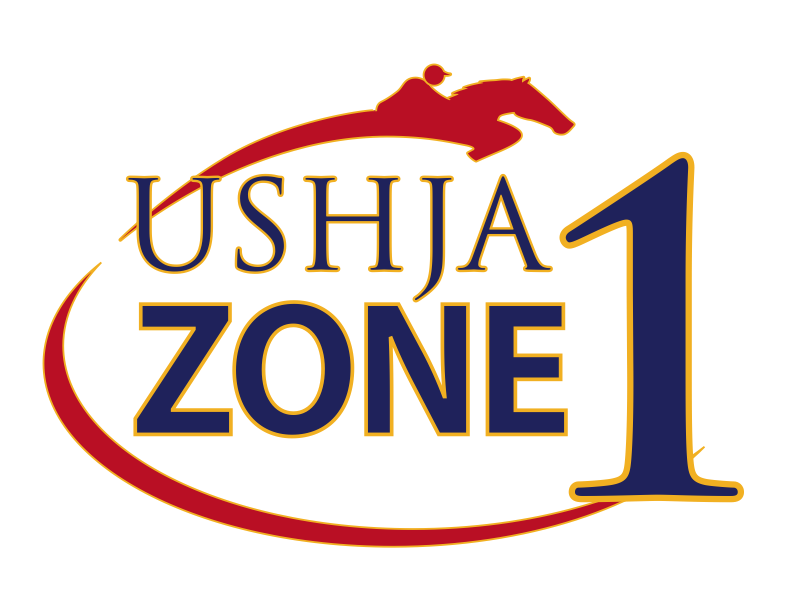 FREE Educational ForumMonday, June 17th, 2024: Fairfield County Hunt ClubHosted by USHJA Zone 1 Committee Hunter Clinic: Everyone is invited to join us on Monday afternoon at 4 PM for a FREE Educational Forum with renowned USEF “R” Judges, Jean Marie Dunford-Miller and Lyman Whitehead. Our speakers will offer tips and insights on what they look for in the Hunter Rings.When: 4:00 PM on Monday, June 17, 2024.Where: The Hospitality Tent between the Derby & Annex Rings.Who Can Attend: This educational opportunity is brought to you by the USHJA Zone 1 Committee and is open to ALL!Snacks & Drinks: Complementary cold drinks and an assortment of cheese, fruit and breads will be served.  Forum Clinicians:USEF “R” Judge, Jean Marie Dunford Miller: Jean Marie grew up riding with her mother at Roseberry Farm in Petersburg, VA and had the good fortune to ride with some of the greats including Rodney Jenkins, Joe Fargis and Conrad Homfeld. She has trained many successful horses and riders and judged at some of the top Horse Shows including the International Hunter Derby, the Pre-Green Incentive and the New England Finals.USEF “R” Judge, Lyman T. Whitehead: Lyman Whitehead was 5-time Leading Hunter Rider at the Hampton Classic as well as Leading Hunter Rider at the National Horse Show. As a USEF Judge, he has officiated at most of the major Horse Shows in the country including Upperville, Wellington and the Junior Hunter Finals. Along with his busy judging schedule he is the head trainer of the Kent School Equestrian Team.